STILLWATER PONIES CLASSICBOY'S BASKETBALL TOURNAMENT – 20153 Games in One Day TOURNAMENT 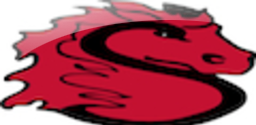 - GENERAL INFORMATION  1.	All games will consist of two, 14-minute stop-time halves.  2.	Trophies, Medals or T-Shirts (10 awards per team) for 1st Place.	   3.      	Daily admission charge for adults and discounted admission for seniors/students.  Two coaches per team are admitted for free.  4.	Confirmation of receipt of entry will be provided by e-mail.  The tournament packet will be provided via email and web site   5.	We will make every attempt to schedule your participation in consideration of any requests.  6.      	Players restricted to boys from your association or school.  No open/all-star and renegade / Independent teams will be allowed.   7.      	Payment must be received in order to guarantee spot.Send Registration and Checks (Payable to Pony Basketball Booster Club, Inc. (PBBCI)Attn: Mike Liljegren5740Newberry Cir NStillwater, MN 55082Poniesboysbasketball@gmail.comVisit our website at http://stillwaterbasketball.weebly.com/...................................................................................................................................(Simply copy this form or tear off this portion, and include with check.)  (Jan 24/25)Team___________________________Email:____________________Contact Person___________________ Phone___________________Address___________________________________________________Circle Grade and Division (Jan. 25th & 26th)4th A			5th A			6th A			7th A		8th A		4th B			5th B			6th B			7th B	          8th B5th C			6th C			7th C            8th C   